                                                                                                                                    ПРОЕКТ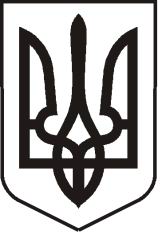 УКРАЇНАЛУГАНСЬКА  ОБЛАСТЬПОПАСНЯНСЬКИЙ  РАЙОН
ПОПАСНЯНСЬКА  МІСЬКА  РАДАШОСТОГО СКЛИКАННЯДЕВ'ЯНОСТО П'ЯТА СЕСІЯРIШЕННЯ27 вересня  2018 р.                               м. Попасна	                                         № Про встановлення меморіальної дошки Федоровій Світлані Петрівні        Розглянувши  протокол засідання Комісії з розгляду питань встановлення меморіальних дошок і знаків в місті  від 21.08.2018, керуючись ст. ст. 25, 59, 73  Закону  України   «Про місцеве  самоврядування в Україні» та Положенням про порядок встановлення меморіальних дошок та знаків в місті Попасна, затвердженим рішенням міської ради   від 26.11.2014 № 59/15, з метою вшанування пам’яті колишнього директора Попаснянського міжтериторіального  позаміського закладу оздоровлення та відпочинку «Салют» Федорової Світлани Петрівни, Попаснянська  міська радаВИРІШИЛА :      Встановити меморіальну дошку колишньому директору Попаснянського міжтериторіального  позаміського закладу оздоровлення та відпочинку «Салют»  Федоровій Світлані Петрівні за адресою: м. Попасна, площа Героїв,2.	Після встановлення  меморіальної дошки Федоровій Світлані Петрівні:2.1  Комунальному підприємству «СКП» прийняти її на баланс та зберігати в належному естетичному стані.Організаційному  відділу виконкому  міської ради занести меморіальну дошку  до реєстру меморіальних дошок, розташованих у м. Попасна.Контроль  за виконанням  рішення покласти на постійну комісію з питань   законності, регламенту, депутатської діяльності, етики, освіти, культури, спорту, соціальної політики та охорони здоров’я.Міський голова                                                            Ю.І. ОнищенкоПідготував: Висоцька, 2 05 65